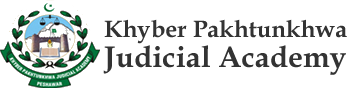 CONSOLIDATED REPORT 02-Day Training on Financial Management for Senior Civil Judges (Admn), Accountants, and Civil Nazirs of District Judiciary.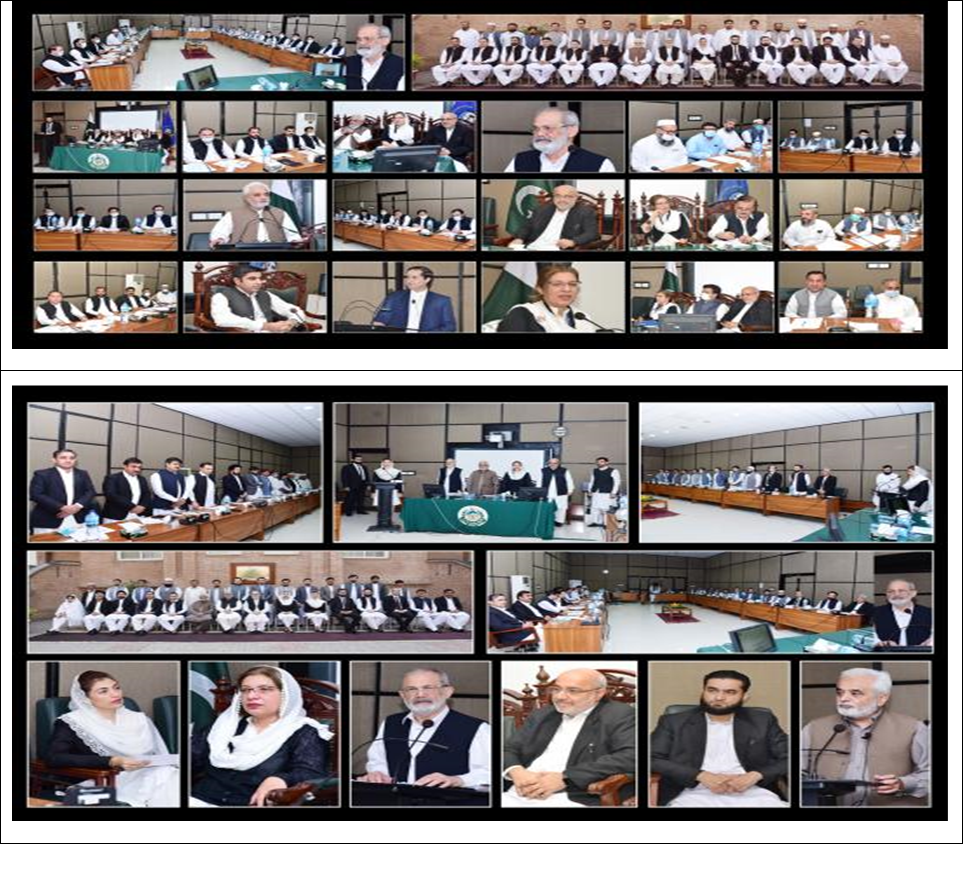 Prepared by:
Syed Yasir Shabbir (Director Instruction-I)Finalized by:Ms. Farah Jamshed (Dean Faculty)Composed by:Taimur Azam Khan (Assistant)___________________________________________________________________________Khyber Pakhtunkhwa Judicial Academy, Old Sessions Court Building, Jail Road, Peshawar1.0	Introduction1.1	The Khyber Pakhtunkhwa Judicial Academy (KPJA) is statutorily mandated to provide training to all justice sector stakeholders, to hold conferences, seminars, lectures, workshops and symposia in matters relating to court management, administration of justice, law and development of skills in legislative drafting and to establish liaison with research institutions, universities and other bodies including the Federal Judicial Academy, towards the cause of administration of justice (Section 4 of the Academy’s Act).1.2	Capacity building in every field of judicial activity is a sine qua non for streamlining the system in its entirety. With this end in view, the Academy arranged 02- day trainings for Senior Civil Judges (Admn), Accountants, and Civil Nazirs of District Judiciary in four batches.2.0	Purpose of the report2.1	This report aims to assess the quality and impact of the training sessions delivered from 13th to 14th, 22nd to 23rd, 28th to 29th October 2021, and 03rd to 04th November 2021.2.2	The report begins with a general layout of the training session including, training background, information about the participants, schedule of activities, and proceeding, followed by recommendations for future improvements.3.0	Background3.1	In the year 2020, for evaluation of the work of the Judicial Officers, an annual inspection was conducted by the Hon’ble Inspection Judges and the Principal Officers of the Peshawar High Court, Peshawar. Hon’ble the Chief Justice, Peshawar High Court, Peshawar was pleased to direct the principal officers, to sit with the Judicial Officers and conduct inspection in their presence also educating them to remove the deficiencies found in their courts and judicial work. Accordingly, the principal officers undertook a month-long hectic exercise and came up with their reports which were consolidated in the Annual Inspection Report 2020. The objective behind such inspection is to upgrade the standard of the district judiciary, especially to educate them thereby building their capacity.The principal officers inspected the courts of Additional District & Sessions Judges, Senior Civil Judges, and Civil Judges/Judicial Magistrates and made assessments in accordance with already circulated proformas. They also observed some discrepancies. Of them, Financial Management was taken seriously notice of by the judicial leadership and instructed the Academy to devise a comprehensive module on Financial Management and arrange trainings for capacity building of the Senior Civil Judges, Accountants, and Civil Nazirs of district judiciary. 3.3	The objectives and learning outcomes of the program are as under:3.4	Objectives To build the capacity of the trainees for better financial management;To sensitize them to the values of ethics and sense of self-accountability;To refine their professional skills for effective and efficient delivery of services;To motivate them towards exploring and utilizing tools for the achievement of organizational targets; andTo equip them with the necessary skills.3.5	Learning OutcomeThe trainees would be able to perform their duties with clarity, consistency, and confidence;They would be able to apply necessary skills and techniques for effective financial management; andThey would be able to improve their soft skills.4.0	Participants4.1	List of participants of the trainings along with their designations and place of posting is detailed below:4.1	BATCH-I:4.1.1	List of Participants4.1.2	Group Photo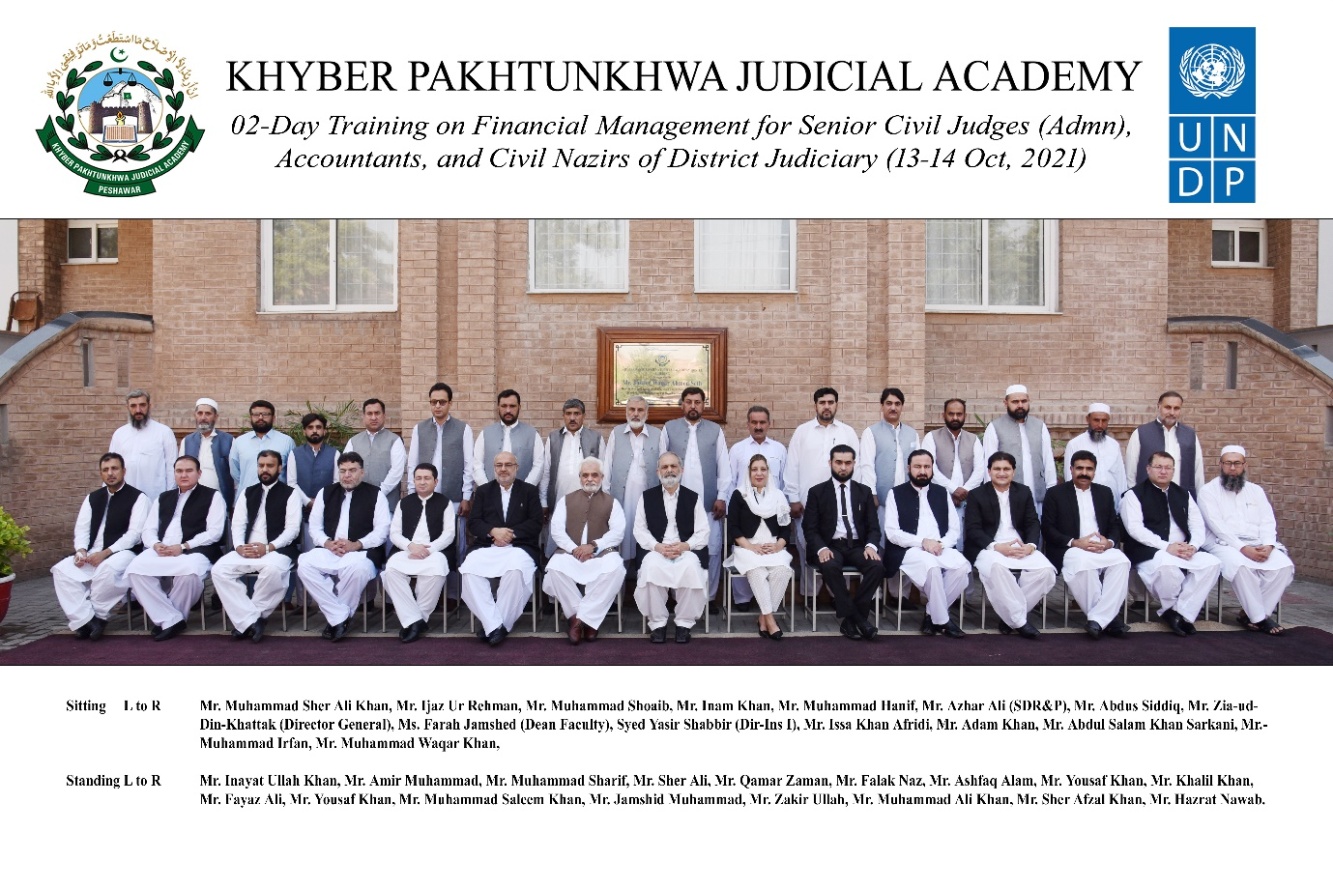 4.2	BATCH-II:4.2.1	List of Participants4.2.2	Group Photo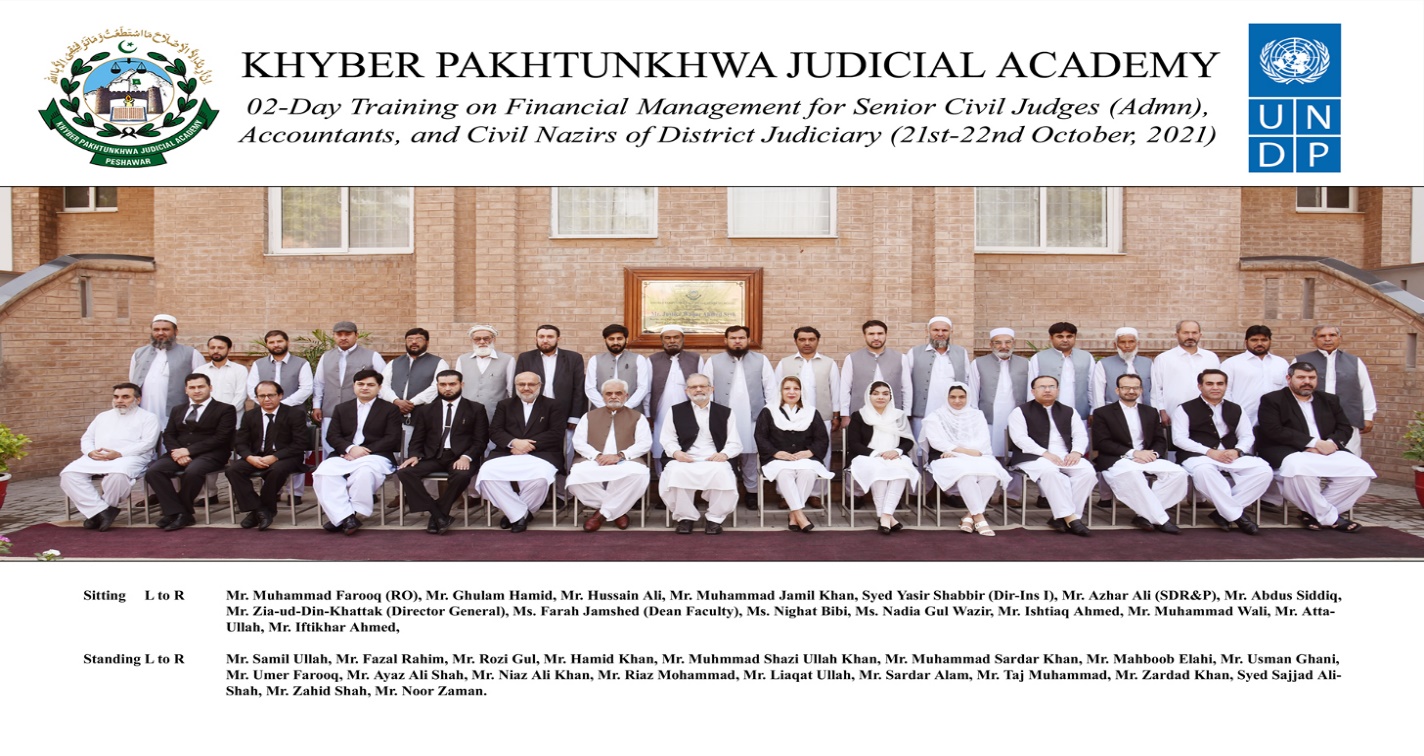 4.3	BATCH-III:4.3.1	List of Participants4.3.2	Group Photo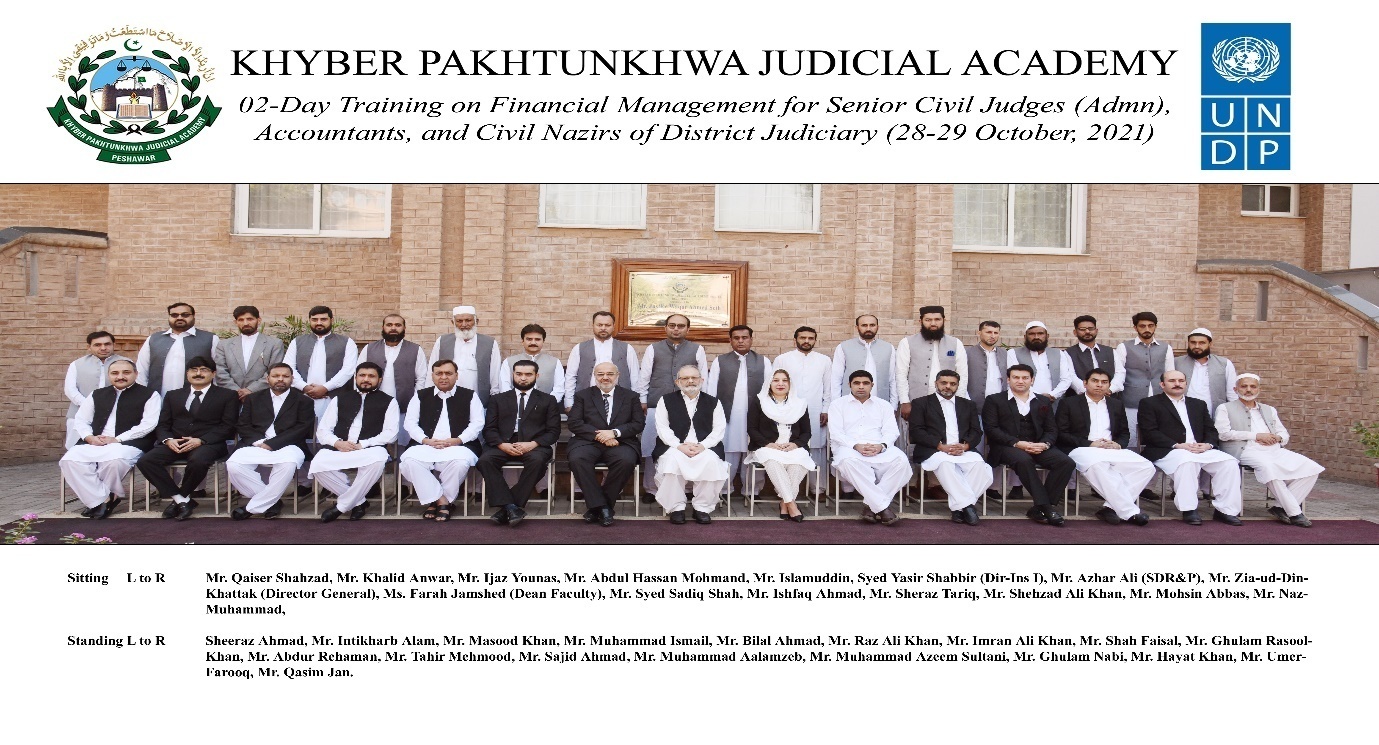 4.4	BATCH-IV:4.4.1	List of Participants4.4.2	Group Photo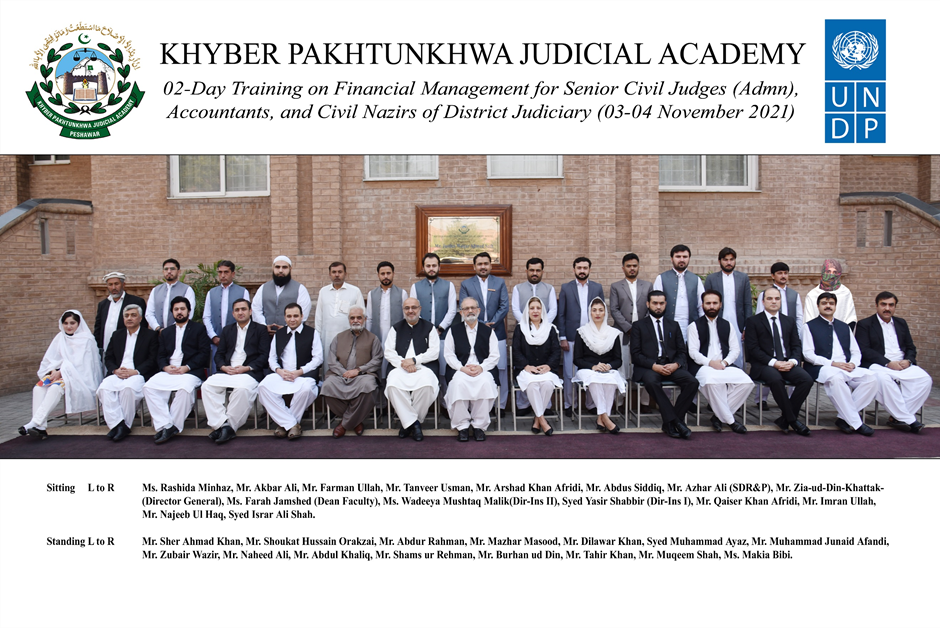 5.0	Schedule of Activities5.1	Schedule of Activities is detailed as: -6.0	Proceedings6.1 Registration and Pre-Evaluation: Before formal commencement of the activities, registration of the participants and their pre-training evaluations were conducted. 6.2   Inaugural Ceremony: All trainings commenced with an inaugural ceremony chaired by Mr. Zia-ud-Din Khattak, Director General, Khyber Pakhtunkhwa Judicial Academy.  In his address, the Director-General extended a welcome to the participants. He congratulated them upon their selection for this course. He also offered special thanks to the resource persons for sparing time out of their busy schedules and coming to the Academy for discourse. He gave a concise introduction of Financial Management and briefly explained the background of the training besides its objectives and learning outcome. He advised the participants to make every effort so that they should have a gainful utilization of this training time and go well equipped with adequate knowledge, information, and tools for the performance of their duties.6.3  	Lectures Synopsis 6.3.1	Mr. Abdus Siddiq, Former Director General Audit, Khyber Pakhtunkhwa/Financial Consultant, Khyber Pakhtunkhwa Revenue Authority, and Mr. Altaf Hussain, Internal Audit Specialist, Secretariat of District Judiciary, Peshawar High Court, Peshawar, delivered separate lectures on General Financial Rules. They referred relevant rules and regulations to bring home the importance of financial management. They spoke extensively on their allocated modules.6.3.2	Mr. Sadiq Shah, Director Budget & Accounts, Peshawar High Court, Peshawar, delivered lectures on Budget Management. His discourses focused on the functions of DDO relating to Budget; Budget Classification; Budgetary Process; Expenditure and Receipt management & Reconciliation; Effective Utilization of Budget; Statement of Excess and Surrender supported by justification; Supplementary Budget Statement; Authentication of Budget; Re-appropriation   of Funds and Recording of Disbursement by DDOs.6.3.3	Mr. Muhammad Adil Khan D&SJ/Judge Anti-Terrorism Court, Peshawar, Mr.  Muhammad Zeb Khan D&SJ, PSO to Hon’ble the Chief Justice, Peshawar High Court, Peshawar, and Mr. Amjad Zia Siddiqui D&SJ/ Judge Consumer Court, Chitral made their respective presentations on Judicial Accounts. The learned resource persons appraised the participants on the delicate nature of the subject. They focused on the knowledge and skills required for judicial accounts maintenance and the need for clarity, honesty, and transparency in fiscal matters.6.3.4	Dr. Muhammad Qasim, Director Capacity Building, Public Procurement Regulatory Authority, delivered lectures on Public Procurement. He apprised the participants about the basic principles of public procurement. 6.3.4	Mr. Ashfaq Taj, District & Sessions Judge, Peshawar, Mr. Abdul Haleem Bangash, Director P&D, PHC, and Mr. Rafiq Jan, Deputy Director P&D, PHC, delivered their respective lectures on Planning and Development. They highlighted the historical perspective of the share of the Hon’ble Peshawar High Court in the Annual Development Plan. They also explained the requisite procedure for developmental works, repair, and maintenance of the official buildings. 6.4  Post-Evaluation:	On the last day of the training, the post-training evaluation of each batch was conducted.  6.5  Concluding Ceremony: Each training concluded with a concluding ceremony presided over by the Director General; the class representative shared his/her views and appreciated the efforts made by the Academy. In the end, the Director General awarded certificates to the participants.7.0	Impact of the training7.1	Significant indicator of the training impact is:7.1.1	Whether the training contributed to an increase in the knowledge of the participants?7.1.2	Whether that will translate itself into a practical utility?The pre & post-evaluation questionnaire was designed to deal with this aspect. The relevant feedback obtained from the participants is reflected below: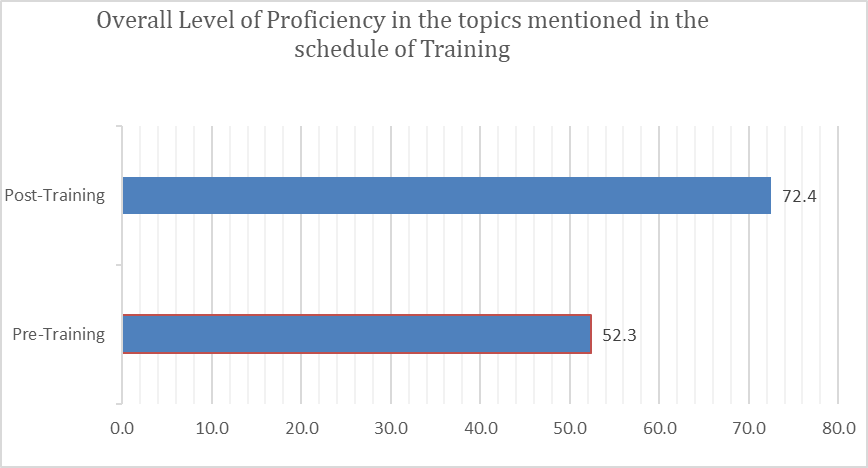 8.0	Quality of the training8.1	The quality of the training can be assessed by the participants’ evaluation of the resource persons. Moreover, the participants were asked to comment on the overall quality of the training program. Their response and the feedback are shown in graphic form below: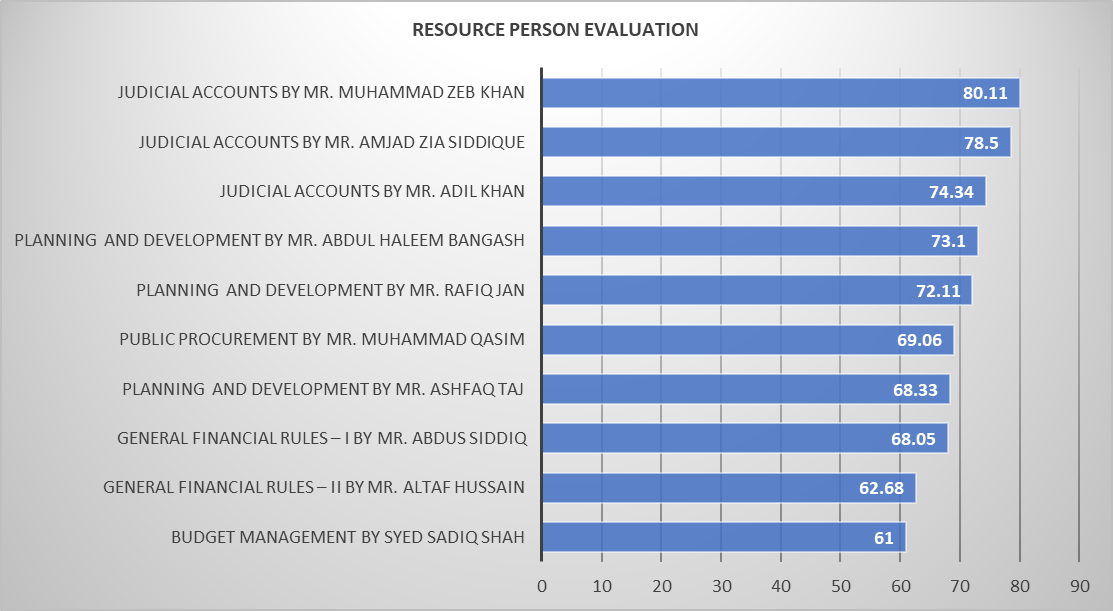 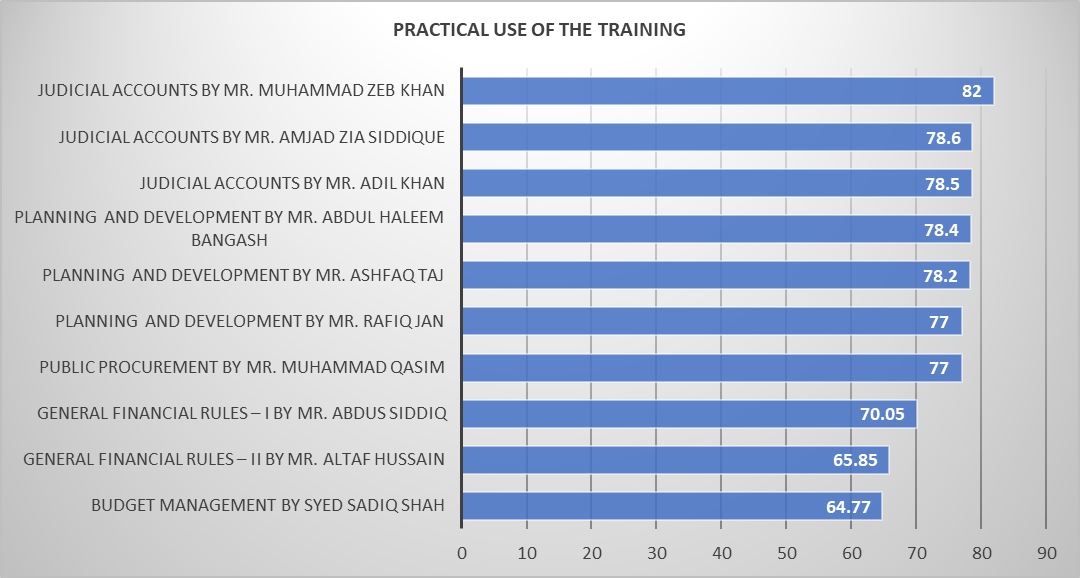 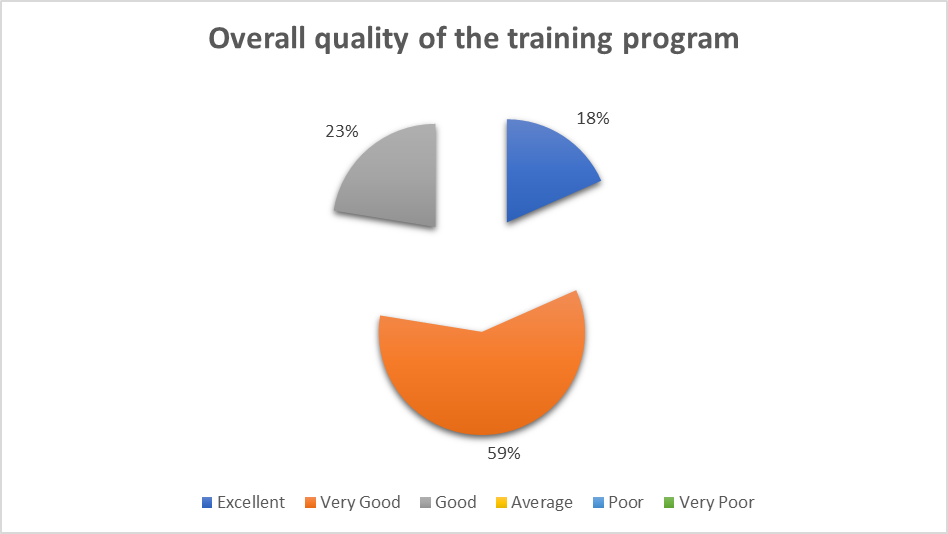 8.2	The general comments of the participants regarding the training summarized by the class representative are as under:Overall, the training was well-designed and comprehensive. Duration of lectures may be increasedCourse duration may be extended to at least one week Other ministerial staff including Naib Nazir from Tehsils may be imparted the subject training Subject training may be rolled out annually for DDOs and allied staff of District JudiciaryFrequent refresher courses and such like trainings may be conductedPractical/ mock exercises on preparations of budget, procurement etc may be included in future trainings.9.0	Conclusion9.1	Participants' graphical feedback indicates that the training's performance and effect have been rated very good.9.2.	Based on the participants' feedback, training modules can be further improved.9.3.	The trainees review reflects the achievement of training objectives.DATED 13TH – 14TH OCTOBER 2021DATED 13TH – 14TH OCTOBER 2021DATED 13TH – 14TH OCTOBER 2021DATED 13TH – 14TH OCTOBER 2021S.#NameDesignationDistrictS.#NameDesignationDistrictMr. Muhammad Sher AliKhanSenior Civil JudgePeshawarMr. Abdul Salam KhanSenior Civil JudgeSwatMr. Muhammad ShoaibSenior Civil JudgeMardanMr. Ijaz Ur RehmanSenior Civil JudgeShanglaMr. Muhammad HanifSenior Civil JudgeNowsheraMr. Muhammad IrfanSenior Civil JudgeCharsaddaMr. Inam KhanSenior Civil JudgeSwabiMr. Adam KhanSenior Civil JudgeMalakandMr. Issa Khan AfridiSenior Civil JudgeDir LowerMr. Hazrat NawabCivil NazirMardanMr. Yousaf KhanCivil NazirPeshawarMr. Amer MuhammadCivil NazirMalakandMr. Waqar KhanCivil NazirNowsheraMr. Muhammad AliCivil NazirCharsaddaMr. Sher AfsarCivil NazirSwabiMr. Yousaf KhanCivil NazirSwatMr. Qamar ZamanAccountantShanglaMr. Yousaf KhanAccountantPeshawarMr. Muhammad Saleem KhanAccountantDir LowerMr. Ashfaq AlamAccountantPeshawarMr. Khalil KhanBudget & Account AssistantPeshawarMr. Inayat UllahBudget & Account AssistantMalakandMr. Muhammad SharifBudget & Account AssistantNowsheraMr. Fayaz AliBudget & Account AssistantCharsaddaMr. Sher AliBudget & Account AssistantSwabiMr. Jamshid MuhammadBudget & Account AssistantDir LowerMr. Falak NazBudget & Account AssistantSwatMr. Zakir UllahClerk of CourtShanglaDATED 21st–22ndOCTOBER 2021DATED 21st–22ndOCTOBER 2021DATED 21st–22ndOCTOBER 2021DATED 21st–22ndOCTOBER 2021S.#NameDesignationDistrictMs. Nadia Gul WazirSenior Civil Judge (Admin)BunerMs. Nighat BibiSenior Civil Judge (Admin)LakkiMarwatMr. Muhammad WaliSenior Civil Judge (Admin)HanguMr. Iftikhar AhmedSenior Civil Judge (Admin)TankMr. Ghulam HamidSenior Civil Judge (Admin)Lower ChitralMr. Ishtiaq AhmedSenior Civil Judge (Admin)D. I KhanMr. Hussain AliSenior Civil Judge (Admin)KohatMr. Muhammad Jamil KhanSenior Civil Judge (Admin)BannuMr. Atta ullahSenior Civil Judge (Admin)Dir UpperMr. Zahid ShahBudget & Account AssistantHanguMr. Mahboob Elahi Budget & Account AssistantLower ChitralMr. Riaz MohammadBudget & Account AssistantDir UpperMr. Ayaz Ali ShahBudget & Account AssistantKohatMr. Hamid KhanBudget & Account AssistantBannuMr. Muhammad Sardar Khan Civil NazirLawer ChitralMr. Muhammad Safi ullahKhanCivil NazirBannuHaji Zardar KhanCivil NazirLakkiMarwatSardar AlamCivil NazirKohatMr. Noor ZamirCivil NazirHanguMr. Liaqat ullahCivil NazirTankMr. Umar FarooqCivil NazirD. I KhanMr. Muhammd Usman GhaniAccountantD.I KhanMr. Taj MuhammadAccountantLakkiMarwatMr. Niaz Ali KhanAccountantBunerSyed Sajjad Ali ShahClerk of CourtDir UpperMr. Fazal Rahim Clerk of Court Lower ChitralMr. SamiullahClerk of CourtTankMr. Rozi GulClerk of CourtBunerDATED 28TH – 29TH OCTOBER 2021DATED 28TH – 29TH OCTOBER 2021DATED 28TH – 29TH OCTOBER 2021DATED 28TH – 29TH OCTOBER 2021S.#NameDesignationDistrictS.#NameDesignationDistrictMr. Ijaz YounasSenior Civil JudgeKohistan at DassuMr. Ishfaq AhmadSenior Civil JudgeHaripurMr. Shehzad AliSenior Civil JudgeBattagramMr. IslamuddinSenior Civil JudgeKolaiPalasMr. Qaiser ShahzadSenior Civil JudgeTor GharMr. Sheraz TariqSenior Civil JudgeAbbottabadMr. Mohsin AbbasSenior Civil JudgeKohistan LowerMr. Abdul Hassan MohmandSenior Civil JudgeKarakMr. Khalid AnwarSenior Civil JudgeMansehraMr. Masood KhanCivil NazirMansehraMr. Ghulam NabiCivil NazirUpper KohistanMr. Abdurur RehmanCivil NazirHaripurMr. Naz Mohammad Civil NazirBattagramMr. Hayat KhanCivil NazirAbbottabadMr. Qasim JanCivil NazirKolaiPalasMr. IntikhabAlamBudget & Account AssistantKarakMr. Sheeraz AhmadBudget & Account AssistantMansehraMr. Tahir MehmoodBudget & Account AssistantHaripurMr. Ghulam RasoolBudget & Account AssistantBattagramMr. Sajid AhmadBudget & Account AssistantAbbottabadMr. Alam ZebBudget & Account AssistantKolaiPalasMr. Bilal AhmadBudget & Account AssistantTor GharMr. Raz Ali Khan KhattakClerk of CourtKarakMr. Muhammad AzeemAssistantLower KohistanMr. Umar FarooqAssistantTor GharMr. Muhammad IsmailAssistantTor GharMr. Shah FaisalAssistantLower KohistanDATED 03-04 NOVEMBER, 2021DATED 03-04 NOVEMBER, 2021DATED 03-04 NOVEMBER, 2021DATED 03-04 NOVEMBER, 2021S.#NameDesignationDistrictMr. Tanveer UsmanSenior Civil JudgeChitral UpperSyed Israr Ali ShahSenior Civil JudgeMohmandMr. Najeeb-ul-HaqSenior Civil JudgeBajaurMr. Arshad Khan AfridiSenior Civil JudgeN.WaristanMr. Farman UllahSenior Civil JudgeOrakzaiMr. Qaiser Khan AfridiSenior Civil JudgeKurramMr. ImranullahSenior Civil JudgeKhyberMr. Akbar AliSenior Civil JudgeS.WaziristanMr. Zubair WazirCivil NazirN.WaziristanMr. Shams-ur-RehmanCivil Nazir/ Clerk of CourtKurramMs. Makia BibiCivil NazirKhyberMr. Dilawar KhanCivil NazirBajaurMr. Tahir KhanCivil NazirMohmandMr. Sher Ahmad KhanNaib NazirChitral UpperMr. Mazhar MasoodBudget & Accounts AssistantS.WaziristanMr. Muhammad JunaidBudget & Accounts AssistantKhyberMr. Naheed AliBudget & Accounts AssistantOrakzaiMr. Abdul KhaliqBudget & Accounts AssistantN.WaziristanMr. Shaukat Hussain OrakzaiBudget & Accounts AssistantKurramMs.RashidaMenhazAccountantChitral UpperMr. Muqeem ShahBudget & Accounts AssistantMohmandMr. Abdur RahmanBudget & Accounts Assistant/Junior ClerkBajaurMr. Burhan ud dinClerk of CourtS.WaziristanSyed Muhammad AyazClerk of CourtOrakzaiGroup-I:     13th – 14th October 2021,Group-II:    21st-22nd October 2021, Group-III:   28th-29th October 2021, andGroup-IV:   03rd-04th November 2021.Group-I:     13th – 14th October 2021,Group-II:    21st-22nd October 2021, Group-III:   28th-29th October 2021, andGroup-IV:   03rd-04th November 2021.Group-I:     13th – 14th October 2021,Group-II:    21st-22nd October 2021, Group-III:   28th-29th October 2021, andGroup-IV:   03rd-04th November 2021.Group-I:     13th – 14th October 2021,Group-II:    21st-22nd October 2021, Group-III:   28th-29th October 2021, andGroup-IV:   03rd-04th November 2021.Group-I:     13th – 14th October 2021,Group-II:    21st-22nd October 2021, Group-III:   28th-29th October 2021, andGroup-IV:   03rd-04th November 2021.Group-I:     13th – 14th October 2021,Group-II:    21st-22nd October 2021, Group-III:   28th-29th October 2021, andGroup-IV:   03rd-04th November 2021.Day – 1:                                                          Day – 1:                                                          Day – 1:                                                          Day – 1:                                                          Day – 1:                                                          Day – 1:                                                          S.#S.#Activities Activities Resource PersonDuration1.11.1Inaugural CeremonyRegistration & Pre-EvaluationRecitation from the Holy QuranNational AnthemInaugural CeremonyRegistration & Pre-EvaluationRecitation from the Holy QuranNational Anthem08:30-09:001.21.2Welcome Address / Orientation Welcome Address / Orientation Director General09:00-09:101.31.3 Group Photo Group Photo09:10-09:151.41.4General Financial Rules – IGeneral Responsibilities of SCJs as DDOsSupervising ExpenditureService BooksBudget, Grants and Appropriates (GfR.62 - 94)Receipts and Payment of Public Money (GFR 26 - 38)Contracts Procurement and Stock Taking (GFR 141-174)(KP Public Procurement Rules, 2014)Power of Sanction (GFR 39 - 61)(KP Delegation of Financial Powers Rules, 2018)Permanent Advance Establishment (GFR 93-123)Preparation and Submission of Claims (GFR 32)Fixation of Pay Mode of Payment Government Accounts and its Reconciliation (GFR 326)General Financial Rules – IGeneral Responsibilities of SCJs as DDOsSupervising ExpenditureService BooksBudget, Grants and Appropriates (GfR.62 - 94)Receipts and Payment of Public Money (GFR 26 - 38)Contracts Procurement and Stock Taking (GFR 141-174)(KP Public Procurement Rules, 2014)Power of Sanction (GFR 39 - 61)(KP Delegation of Financial Powers Rules, 2018)Permanent Advance Establishment (GFR 93-123)Preparation and Submission of Claims (GFR 32)Fixation of Pay Mode of Payment Government Accounts and its Reconciliation (GFR 326)Mr. Abdus Siddiq,Former Director General Audit, KP/Financial Consultant, KP Revenue Authority09:15-10:45Tea Break 10:45 - 11:15Tea Break 10:45 - 11:15Tea Break 10:45 - 11:15Tea Break 10:45 - 11:151.51.5General Financial Rules – IIAuditInternalExternalDefence of Audit ParasAssets ManagementTA & Transfer GrantsPay & AdvanceLeave RulesBook Keeping Computation of ClaimsLeave Pending Retirement(LPR)GP Fund Advance & AdjustmentsGeneral Financial Rules – IIAuditInternalExternalDefence of Audit ParasAssets ManagementTA & Transfer GrantsPay & AdvanceLeave RulesBook Keeping Computation of ClaimsLeave Pending Retirement(LPR)GP Fund Advance & AdjustmentsMr. Altaf Hussain, Internal Audit Specialist, SDJ, PHC11:15-12:45Prayer & Lunch 12:45 - 01:30Prayer & Lunch 12:45 - 01:30Prayer & Lunch 12:45 - 01:30Prayer & Lunch 12:45 - 01:30Prayer & Lunch 12:45 - 01:30Prayer & Lunch 12:45 - 01:301.61.6Budget Management Functions of DDO Relating to BudgetBudgetary PlanBudget ClassificationBudgetary ProcessExpenditure and Receipt management & ReconciliationEffective Utilization of BudgetStatement of Excess and Surrender supported by justificationSupplementary Budget StatementAuthentication of Budget Re-appropriation   of  Funds Recording of Disbursement by DDOBudget Management Functions of DDO Relating to BudgetBudgetary PlanBudget ClassificationBudgetary ProcessExpenditure and Receipt management & ReconciliationEffective Utilization of BudgetStatement of Excess and Surrender supported by justificationSupplementary Budget StatementAuthentication of Budget Re-appropriation   of  Funds Recording of Disbursement by DDOSyed Sadiq Shah, Director Budget & Accounts, PHC01:30- 02:30Day – 2 :   Day – 2 :   Day – 2 :   Day – 2 :   Day – 2 :   Day – 2 :   Recitation from the Holy Quran Recitation from the Holy Quran 08:55-09:002.1Judicial AccountsSherriff’s Petty Revenue Deposits( Current Accounts & Civil Court Deposits)Peshawar High Court Rules & Orders, Vol-II, III & IVImportant Registers Personal Ledger Account( PLA)Cash Book Deposit & Withdrawal Procedure Limits of Cash in Hand ReconciliationResponsibilities of Civil NazirJudicial FinesCollectionRules regarding timely depositConsequences of delayed depositJudicial AccountsSherriff’s Petty Revenue Deposits( Current Accounts & Civil Court Deposits)Peshawar High Court Rules & Orders, Vol-II, III & IVImportant Registers Personal Ledger Account( PLA)Cash Book Deposit & Withdrawal Procedure Limits of Cash in Hand ReconciliationResponsibilities of Civil NazirJudicial FinesCollectionRules regarding timely depositConsequences of delayed depositJudicial AccountsSherriff’s Petty Revenue Deposits( Current Accounts & Civil Court Deposits)Peshawar High Court Rules & Orders, Vol-II, III & IVImportant Registers Personal Ledger Account( PLA)Cash Book Deposit & Withdrawal Procedure Limits of Cash in Hand ReconciliationResponsibilities of Civil NazirJudicial FinesCollectionRules regarding timely depositConsequences of delayed depositMr. Adil Khan D&SJ/Judge ATC,Peshawar/Mr.  Muhammad Zeb Khan D&SJ,PSO to HCJ/Mr. Amjad Zia Siddiqui D&SJ/ Judge Consumer Court Chitral09:00 -10:45Tea Break  10:45 - 11:15Tea Break  10:45 - 11:15Tea Break  10:45 - 11:15Tea Break  10:45 - 11:15Tea Break  10:45 - 11:15Tea Break  10:45 - 11:152.22.22.2Public Procurement General Principles of Public Procurement Framework Procurement Need AssessmentProcurement Planning Procurement of Goods, Works & Services  Procedure of Invitation of Tenders Competitive  Bidding Contract Administration & Monitoring  Redress of grievances Mr. Muhammad Qasim , Director Capacity Building ,PPRA/ Mr. Jehanzeb Pervaiz Legal, Advisor Public Finance Management, KP.11:15-12:45Prayer & Lunch 12:45 - 01:30Prayer & Lunch 12:45 - 01:30Prayer & Lunch 12:45 - 01:30Prayer & Lunch 12:45 - 01:30Prayer & Lunch 12:45 - 01:30Prayer & Lunch 12:45 - 01:302.32.32.3Planning  and Development Importance of PlanningHigh Court Share in Annual Development PlanTypes of Expenditure Developmental Works, Maintenance & Repairs PC-I & PC -IVMr. Ashfaq Taj D&SJ, Peshawar/Mr. Abdul Haleem Bangash   Director P&D, PHC /Mr. Rafiq Jan,Deputy Director P&D, PHC01:30-2:302.42.42.4Concluding CeremonyPost Training EvaluationClass Representative RemarksWrap up/ Certificate Distribution02:30 Onwards